Sample record which has 2 items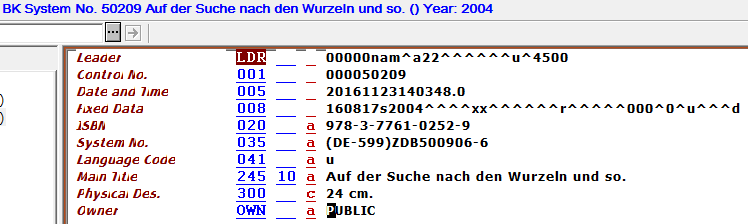 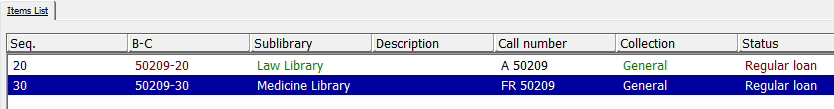 In xxx01/tab/tab_expand add expand routine expand_doc_bib_z30ITEMS      expand_doc_bib_z30             CONF=expand_doc_bib_z30_expIn table expand_doc_bib_z30_exp you can decide which fields should be expanded into the BIB record. This is an example: !                  2                  3     4      5!-!!!!!!!!!!!!!!!!!!!!!!!!!!!!!!!!!!!-!-!!!!!!!!!!-!# z30-material                        m space      X# z30-sub-library                     1 space      N# z30-collection                      2 space      N# z30-call-no                         3 space      X# z30-inventory-number                6 space      X# z30-barcode                         5 space      XFor more information read the table header.When running print-03 in order to export records assign routine ITEMS in field “Expand Routine”: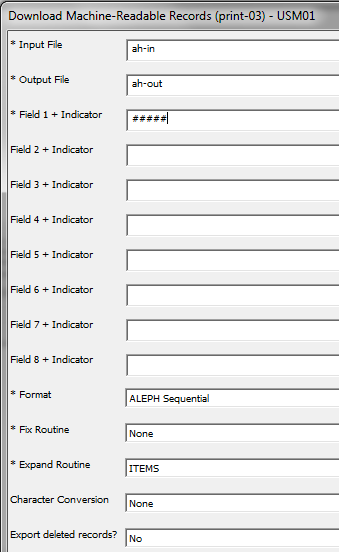 This is how the fields look in the output of print-03:000050209 Z30-1 L $$mBOOK$$1LAW$$2GEN$$3A 50209$$550209-20000050209 Z30-1 L $$mBOOK$$1MED$$2GEN$$3FR 50209$$550209-30